บันทึกจากฝ่ายสื่อสาร 2018สภาเซอร์ร่าประเทศไทย--------------------------------------------------------------------------------------------------------------------------------ท่านทราบไหมว่า	* ประเทศไทยเริ่มตั้งกลุ่มเซอร์ร่าขึ้นเมื่อไหร่ 	* ประเทศไทยมีกลุ่มเซอร์ร่าทั้งหมดกี่กลุ่ม
	* ประเทศไทยมีสมาชิกเซอร์ร่าทั้งหมดกี่คน * ทั่วโลกมีสมาชิกเซอร์ร่าทั้งหมดกี่คน * ทั่วโลกมีกลุ่มเซอร์ร่าทั้งหมดกี่กลุ่มหน้าที่ฝ่ายสื่อสาร        “ฝ่ายสื่อสารจะทำหน้าที่ส่งเสริมวิธีการที่มีประสิทธิภาพ ในการสื่อสารและประชาสัมพันธ์เรื่องที่เกี่ยวกับพันธกิจ และเป้าหมายของเซอร์ร่า ทั้งภายในกลุ่มและภายนอกกลุ่มเซอร์ร่า หาวิธีการทำให้การสื่อสารระหว่างสภาเซอร์ร่า เขตเซอร์ร่า และกลุ่มเซอร์ร่าเป็นไปอย่างมีประสิทธิภาพ และรวดเร็ว”  (คัดมาจากข้อบังคับสภาเซอร์ร่าประเทศไทย มาตรา 5 หมวด 5(คณะกรรมารฝ่ายสื่อสารรองประธานสภาเซอร์ร่าฝ่ายสื่อสาร เป็นประธานรองประธานเขตเซอร์ร่าฝ่ายสื่อสารทั้ง 3 เขต เป็นรองประธานรองประธานกลุ่มเซอร์ร่าฝ่ายสื่อสารทั้ง 26 กลุ่ม เป็นกรรมการสมาชิกเซอร์ร่าทุกท่านสามารถจะร่วมงานกับเราได้ โดยการส่งข่าว ส่งภาพกิจกรรม ให้ข้อมูลต่างๆ  และให้คำแนะนำได้ที่กรรมการทุกคนเรื่องเรียนให้ทราบ  ปรึกษา และขอความร่วมมือผมขออนุญาตเรียนให้ทราบ ปรึกษา และขอความร่วมมือ เกี่ยวกับงานของฝ่ายสื่อสาร เรื่องที่ 1  เว็บไซต์เซอร์ร่าไทย (www.serrathai.org) เข้าดูได้โดยไม่ต้องสมัครเป็นสมาชิก ดูได้ โปสต์ไม่ได้ คอมเมนต์ไม่ได้ แชร์ได้ ค้นหาข้อมูลได้  ซึ่งแอ็ดมินจะต้องปรับปรุงหน้าเว็บของกลุ่มต่างๆ ให้เป็นปัจจุบันอยู่เสมอ จึงด้องขอความร่วมมือจากทุกท่านขอให้แต่ละกลุ่ม ช่วยส่งข่าวกิจกรรมกลุ่ม พร้อมภาพมาลงในเว็บ (ส่งได้ทันที ทุกวัน ทุกเวลา)ขอให้แต่ละกลุ่มช่วยส่งรายชื่อกรรมการบริหารกลุ่มปีปัจจุบัน (รวมทั้งอดีต) และรูปประธานกลุ่ม รูปจิตตาธิการ และรูปวัด (ถ้ามี)ขอให้แต่ละกลุ่ม ช่วยรวบรวมประวัติความเป็นมาของกลุ่มในอดีต ตั้งแต่การเริ่มก่อตั้งกลุ่ม ถ้ามีภาพในอดีตด้วยก็ดี (ส่งได้ทันทีเมื่อพร้อม)ในห้องเอกสารของกลุ่ม ท่านอาจจะฝากเก็บแผนงานประจำปี รายงานประจำปี รายงานการประชุม และเอกสารอื่นได้ โดยส่งมาเป็นไฟล์เอกสารนะครับเรื่องที่ 2  การทำจดหมายช่าว งดทำแล้ว แต่มีข่าวและประกาศในเว็บแทน เรื่องที่ 3  การปรับปรุงข้อมูลสมาชิกบนเว็บเซอร์ร่าไทย เพื่อให้เป็นปัจจุบัน และสอดคล้องกับสมุดรายชื่อสมาชิก (ดูได้จากเว็บ) โดยขอร่วมมือกับฝ่ายสมาชิก ดังนี้3.1 การแก้ไขให้ใช้ข้อมูลจากสมุดรายชื่อสมาชิก ปี 2011 โดยถ่ายเอกสารแล้วแก้ไขด้วยปากกา
       ไม่มีการใส่ตำแหน่ง และให้ยกเลิกชื่อจิตตาธิการ 3.2 เพิ่มช่องสุดท้ายเป็นวันปฏิญาณตนของสมาชิก (พยายามหาเท่าที่จะได้)3.3 แก้ไขคำผิดต่างๆ ให้ถูกต้องสมบูรณ์ที่สุด3.4 ถ้ามีสมาชิกเพิ่มหรือตกหล่น ให้เพิ่มต่อท้ายได้เลย อย่าพิมพ์แทรก3.5 ในช่องสถานภาพ       * สมาชิกที่ปฏิญาณตนแล้ว จะระบุว่า “สมาชิก”       * สมาชิกที่ไม่มาร่วมกิจกรรม หรือไม่ชำระค่าสมาชิก ให้ระบุว่า “สมทบ”      * ถ้าสมาชิกที่ลาออก ย้าย เสียชีวิต ให้ระบุไว้ตามนั้น อย่าลบออก แต่ไม่ต้องนับ       * ผู้ที่สนใจร่วมกิกรรม แต่ยังยังไม่ปฏิญาณตน ให้ระบุว่า “สนับสนุน”3.6 ถ้ามี e – mail ให้เพิ่มลงในช่องที่อยู่ได้เลย3.7 หมายเลขโทรศัพท์ ขอเฉพาะที่ใช้จริง 1 หรือ 2 หมายเลข ไม่ต้องบอกว่าเป็นเบอร์บ้านหรือมือถือ เบอร์แฟกซ์ไม่ใช้แล้ว
3.8 ช่องวัน เดือน ปีเกิด ขอให้ใช้ปี ค.ศ. (ถ้าหาไม่ได้หรือเจ้าตัวไม่ต้องการเผยแพร่ก็เว้นว่างได้)3.9 ดำเนินการเสร็จ ก็สแกนหรือถ่ายชัดๆ แล้วส่งทางอีเมล์มาให้ฝ่ายสื่อสาร หรือส่งทางไปรษณีย์ได้ทันทีเรื่องที่ 4  เรื่องการติดต่อกับฝ่ายสื่อสาร (ปีนี้)4.1 ทางจดหมาย (ทางเลือกสุดท้าย)	ผศ.วิชัย บุญเจือ	53 ถนนบางแสนล่าง ต.แสนสุข	อ.เมือง จ.ชลบุรี 201304.2  ทางอีเมล์ (ดีมาก)	wichai2000@gmail.com  หรือ wichai@buu.ac.th4.3  โทรศัพท์  08 7606 2321  หรือ 08 8095 6587 (ถ้าได้เมมชื่อแล้วจะได้ LINE ไว้ส่งข่าวได้ และโทรฟรี)4.6 LINE  ถ้าจะส่งข่าว ควรใช้ไลน์ส่วนตัว ชื่อ awb  LINE ID awb1234  หรือเซฟจากหมายเลขโทรศัพท์ข้างต้น  4.4 Facebook:  serrathai thailand	www.facebook.com/serrathai.thailand เข้ามาดูเฉยๆ ได้ แต่ถ้าจะโพสต์ จะคอมเม้นต์ จะแชร์ ด้องขอเป็นเพื่อนและติดตามLINE กลุ่มต่างๆ เอาไว้คุยเล่นนะครับ (ถ้าจะส่งข่าว ต้องได้ตอบรับแล้วจึงมีผลนะครับ)4.5 เว็บเซอร์ร่าไทย	www.serrathai.orgขอขอบพระคุณทุกท่านที่ร่วมมือกันทำงานเพื่องานเซอร์ร่าของเรา ขอพระอวยพรทุกท่าน							จากผม วิชัย บุญเจือ					รองประธานฝ่ายสื่อสาร สภาเซอร์ร่าประเทศไทย							ปี 2018 – 2019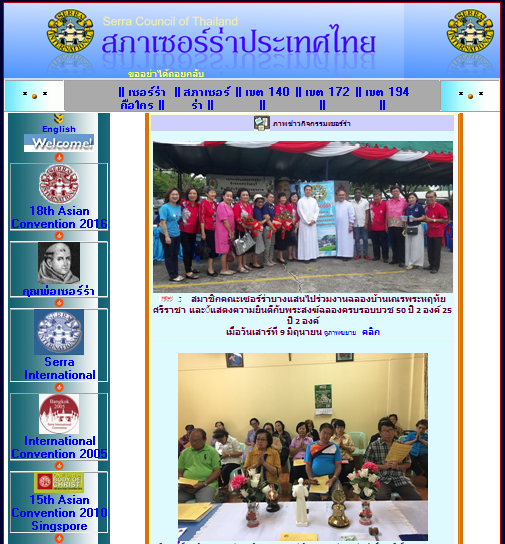 